PROJETO DE CÉLULATÍTULO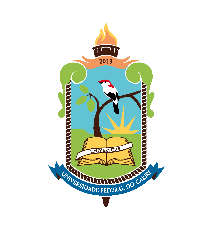 UFCAMINISTÉRIO DA EDUCAÇÃOUNIVERSIDADE FEDERAL DO CARIRIPRÓ-REITORIA DE GRADUAÇÃOCOORDENAÇÃO DE QUALIDADE DO FORTALECIMENTO DO ENSINOPROGRAMA DE APRENDIZAGEM COOPERATIVA EM CÉLULAS ESTUDANTISSINOPSEJUSTIFICATIVA OBJETIVOS ESPECÍFICOSINSUMOSATIVIDADESRESULTADOS